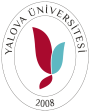 YALOVA UNIVERSITY  FACULTY OF ECONOMICS AND ADMINISTRATIVE SCIENCES DEPARTMENT OF BUSINESS ADMINISTRATIONINSTITUTION(FIRM)				                              STUDENTThe Date, Time and Subjects of the Student's Practical TrainingThe Date, Time and Subjects of the Student's Practical TrainingP.S.: It must be duplicated as the number of days that the Practical Training was performed.P.S.: It must be duplicated as the number of days that the Practical Training was performed.Name Surname:Department:Year of Birth:Class:T.R. Identity Number (Passport Number):Student ID:Name of the Institution Providing Practical TrainingInstitution's Field of WorkInstitution's AddressNumber of Employees Working in the InstitutionPractical Training DateStart…./……/……..End…./……/……..Institution Official Name and SurnameSignatureStamp and Seal of the Institution Providing Practical TrainingSignature of the Student Performing Practical TrainingThe Date When the Student Performs TrainingDaily Training HoursSubjects That the Student Was TrainedPg.12345678910111213141516171819202122232425262728293031323334353637383940The Date When the Student Performs TrainingDaily Training HoursSubjects That the Student Was TrainedPg.414243444546474849505152535455565758596061626364656667686970No of PageDate of PTThe Person Who Takes the Control of the Training on the Relevant PageName, Surname, Title, SignatureNo of PageDate of PTThe Person Who Takes the Control of the Training on the Relevant PageName, Surname, Title, SignatureNo of PageDate of PTThe Person Who Takes the Control of the Training on the Relevant PageName, Surname, Title, Signature